Planificación Liceo Siete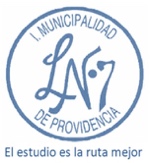 PRIORIZACIÓN CURRICULAR OBJETIVOS IMPRESCINDIBLES 2022Valor del mes: 	Frase motivacional: Trabajos Interdisciplinarios: No.		 Si.   Departamento: 	Asignatura: 	Planes y/o Coordinaciones Medio Ambiente.				 Plan de Apoyo a la Inclusión.	 Plan Integral de Seguridad Escolar.		 Plan de Afectividad, Sexualidad y Género. Plan de gestión de la Convivencia Escolar.	 Plan de Formación Ciudadana.NOTA: A TRAVÉS DEL USO DE PLATAFORMA SE INFORMA A ESTUDIANTES FECHA DE LIBERACIÓN DE ACTIVIDADES Y FECHA DE ENVÍO DE LAS TAREAS AL DOCENTE, SEGÚN ASIGNATURA.NIVEL:Objetivo Imprescindible AbordadoActividades a Desarrollar (Acceso por Materiales)Profundización en texto escolar MINEDUC y otros recursosASIGNATURA:MatemáticaCICLO: 2 28 de marzo  al  22 de abril   de 2022.OA 1  (nivel 1 de  primero medio)Potencias de base racional y exponente entero….• relacionándolas con el crecimiento y decrecimiento de cantidades• resolviendo problemas de la vida diaria y otras asignaturas.OA 2  (nivel 1 de  segundo medio)-Reconocer relación entre potencias, logaritmos y raíces.-Escriben logaritmos como potencias de base racional- PPT utilizado en la clase, con los conceptos Guía N° 1. de potencias•	- Aplican propiedades de potencias con exponente entero.•	- Resuelven problemas de potencias con exponente enteroGuía N° 2. de potencias y logaritmos•	- Aplican propiedades de potencias con exponente entero.•	- Resuelven problemas de potencias con exponente enteroProfundización del contenido:Videos de apoyo:1)	Relación entre potecnias, logaritmos y raíces https://www.youtube.com/watch?v=E7F1CASnZaQ•	2) propiedades de los logaritmoshttps://www.youtube.com/watch?v=vcLE0wNTdXo- Texto del estudiante  de PRIMERO MEDIO.  : página 24 a 41.- Cuaderno de actividades: PRIMERO MEDIO.   pág 18 a 27.- Texto del estudiante  de SEGUNDO  MEDIO.  : página 28 a 34.- Cuaderno de actividades: SEGUNDO  MEDIO.   pág 20 a 28Evaluación formativaEvaluación sumativaRinden evaluación formativa (20%)Objetivos-  desarrollan ejercicios que incluyen suma y multiplicación de potencias con exponente entero.Terminar la guía N° 1, y comenzar la N° 2.Desarrollar la  guía N°2 en su cuaderno.Ingresa a la plataforma de tu classroom institucional..Resuelven la evaluación sumativa  publicada allí.Evaluacion formativa: semana del 28 de marzo al 1 de abril.Prueba de desarrollo, (corrección con rúbrica)Miércoles 12 de mayo  de  9 a 14  horas.